  ANUNȚ DE PARTICIPARE privind achiziționarea Reagenților și consumabilelor de Laborator – sistem deschis pentru anul 2023 Licitație deschisăDenumirea autorității contractante: IMSP Spitalul Clinic Republican „Timofei Moșneaga”IDNO: 1003600150783Adresa: MD-2025, mun.Chișinău, str.N.Testemițanu 29Numărul de telefon/fax: 022 403 697Adresa de e-mail și de internet a autorității contractante: www.scr.md/ achizitiipublicescr@gmail.com Adresa de e-mail sau pagina web oficială de la care se va putea obține accesul la documentația de atribuire: documentația de atribuire este anexată în cadrul procedurii în SIA RSAP achiziții.mdTipul autorității contractante și obiectul principal de activitate (dacă este cazul, mențiunea că autoritatea contractantă este o autoritate centrală de achiziție sau că achiziția implică o altă formă de achiziție comună): Instituție medico-sanitară publicăProcedura a fost inclusă în planul de achiziții publice a autorității contractante (Da),     Link-ul către planul de achiziții publice publicat:- https://scr.md/upload/editor/40_ani_de_la_transplant_renal/Plan_provizoriu_2023.pdfCumpărătorul invită operatorii economici interesați, care îi pot satisface necesitățile, să participe la procedura de achiziție privind livrarea/prestarea următoarelor bunuri/servicii:În cazul în care contractul este împărțit pe loturi un operator economic poate depune oferta (se va selecta):1) Pentru un singur  lot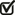 2) Pentru mai multe loturi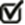 3) Pentru toate loturileAdmiterea sau interzicerea ofertelor alternative: nu se admiteTermenii și condițiile de livrare/prestare/executare solicitați:  la solicitare, în termen de 30 zile pe parcursul anului 2023Termenul de valabilitate a contractului: 31.12.2023Contract de achiziție rezervat atelierelor protejate sau că acesta poate fi executat numai în cadrul unor programe de angajare protejată (după caz): nu Prestarea serviciului este rezervată unei anumite profesii în temeiul unor acte cu putere de lege sau al unor acte administrative (după caz): nuScurta descriere a criteriilor privind eligibilitatea operatorilor economici care pot determina eliminarea acestora și a criteriilor de selecție; nivelul minim (nivelurile minime) al (ale) cerințelor eventual impuse; se menționează informațiile solicitate (DUAE, documentație): Motivul recurgerii la procedura accelerată (în cazul licitației deschise, restrînse și al procedurii negociate), după caz: Termenul de depunere a ofertelor va constitui 15 de zile în conformitate cu prevederile art. 47 alin. (6) din Legea 131/2015 privind achizițiile publice.Tehnici și instrumente specifice de atribuire (dacă este cazul specificați dacă se va utiliza acordul-cadru, sistemul dinamic de achiziție sau licitația electronică): nu se aplică Condiții speciale de care depinde îndeplinirea contractului (indicați după caz): Ofertantul va prezenta, la încheierea contractului, garanția de bună execuție a acestuia. Garanția de bună execuție a contractului va constitui 5% din valoarea totală cu TVA a contractului de achiziții publice.*Notă: În cazul în care se va depune scrisoare de garanție bancară atunci în termen de maxim 2 zile de la data semnării contractului se va prezenta originalul scrisorii la sediul IMSP SCR „Timofei Moșneaga”.conform următoarelor date bancare:Beneficiarul plăţii: IMSP Spitalul Clinic Republican „Timofei Moșneaga”, mun.Chișinău, str.Testemițanu, 29Denumirea Băncii: OTP BANK SA, ChișinăuCodul fiscal: 1003600150783Contul de decontare: IBAN – MD57MO2251ASV96476607100   Codul bancar: MOBBMD22Criteriul de evaluare aplicat pentru adjudecarea contractului: Cel mai mic preţ fără TVA cu corespunderea cerinţelor solicitate, pe lotFactorii de evaluare a ofertei celei mai avantajoase din punct de vedere economic, precum și ponderile lor: nu se aplicăTermenul limită de depunere/deschidere a ofertelor:până la: conform informației SIA RSAP (achiziții.md) pe: conform informației SIA RSAP (achiziții.md)  Adresa la care trebuie transmise ofertele sau cererile de participare: Ofertele sau cererile de participare vor fi depuse electronic prin intermediul SIA RSAPTermenul de valabilitate a ofertelor: 90 zileLocul deschiderii ofertelor: SIA RSAP (achiziții.md)  Ofertele întîrziate vor fi respinse. Persoanele autorizate să asiste la deschiderea ofertelor: 
Ofertanții sau reprezentanții acestora au dreptul să participe la deschiderea ofertelor, cu excepția cazului cînd ofertele au fost depuse prin SIA “RSAP”.Limba sau limbile în care trebuie redactate ofertele sau cererile de participare: românăRespectivul contract se referă la un proiect și/sau program finanțat din fonduri ale Uniunii Europene: nu se aplicăDenumirea și adresa organismului competent de soluționare a contestațiilor: Agenția Națională pentru Soluționarea ContestațiilorAdresa: mun. Chișinău, bd. Ștefan cel Mare și Sfânt nr.124 (et.4), MD 2001;Tel/Fax/email: 022-820 652, 022 820-651, contestatii@ansc.mdData (datele) și referința (referințele) publicărilor anterioare în Jurnalul Oficial al Uniunii Europene privind contractul (contractele) la care se referă anunțul respective (dacă este cazul) În cazul achizițiilor periodice, calendarul estimat pentru publicarea anunțurilor viitoare: nu se aplicăData publicării anunțului de intenție sau, după caz, precizarea că nu a fost publicat un astfel de anunţ: BAP nr. 19 din 07.03.2023.Data transmiterii spre publicare a anunțului de participare: conform SIA RSAP În cadrul procedurii de achiziție publică se va utiliza/accepta:Contractul intră sub incidența Acordului privind achizițiile guvernamentale al Organizației Mondiale a Comerțului (numai în cazul anunțurilor transmise spre publicare în Jurnalul Oficial al Uniunii Europene): nu se aplică36. Alte informații relevante: Rechizitele bancare pentru transferul garanției: Garanţia pentru ofertă prin garație bancară sau transfer  la contul autorităţii contractante, conform următoarelor date bancare:Beneficiarul plăţii: IMSP Spitalul Clinic Republican „Timofei Moșneaga”, mun.Chișinău, str.Testemițanu, 29Denumirea Băncii: OTP BANK SA, ChișinăuCodul fiscal: 1003600150783Contul de decontare: IBAN – MD57MO2251ASV96476607100   Codul bancar: MOBBMD22*Notă: În cazul în care se va depune scrisoare de garanție bancară atunci în termen de maxim 2 zile de la deschiderea procedurii,  se va prezenta originalul scrisorii la sediul IMSP SCR „Timofei Moșneaga”          Garanția pentru ofertă se v-a reține în cazul în care:    a) operatorul economic retrage sau modifică oferta după expirarea termenului de depunere a ofertelor;     b) ofertantul cîştigător nu semnează contractul de achiziţii publice;     c) nu se depune garanţia de bună execuţie a contractului după acceptarea ofertei.Conducătorul grupului de lucru:                                                Gheorghe MANOLACHENr. d/oCod CPVCod CPVDenumirea bunurilor/serviciilor/ lucrărilor solicitateDenumirea bunurilor/serviciilor/ lucrărilor solicitateDenumirea bunurilor/serviciilor/ lucrărilor solicitateU/MU/MCantitateaCantitateaSpecificarea tehnică deplină solicitată, Standarde de referințăValoarea estimată(se va indica pentru fiecare lot în parte fără TVA)Lot 1. Cercetarea sistemului de hemostază coagulometru optico-mecanic semiautomat Trombotimer-4Lot 1. Cercetarea sistemului de hemostază coagulometru optico-mecanic semiautomat Trombotimer-4Lot 1. Cercetarea sistemului de hemostază coagulometru optico-mecanic semiautomat Trombotimer-4Lot 1. Cercetarea sistemului de hemostază coagulometru optico-mecanic semiautomat Trombotimer-4Lot 1. Cercetarea sistemului de hemostază coagulometru optico-mecanic semiautomat Trombotimer-4Lot 1. Cercetarea sistemului de hemostază coagulometru optico-mecanic semiautomat Trombotimer-4Lot 1. Cercetarea sistemului de hemostază coagulometru optico-mecanic semiautomat Trombotimer-4Lot 1. Cercetarea sistemului de hemostază coagulometru optico-mecanic semiautomat Trombotimer-4Lot 1. Cercetarea sistemului de hemostază coagulometru optico-mecanic semiautomat Trombotimer-4Lot 1. Cercetarea sistemului de hemostază coagulometru optico-mecanic semiautomat Trombotimer-4Lot 1. Cercetarea sistemului de hemostază coagulometru optico-mecanic semiautomat Trombotimer-4Lot 1. Cercetarea sistemului de hemostază coagulometru optico-mecanic semiautomat Trombotimer-41133100000-133100000-1Lot 1.1 Reagenţi p/u determinarea timpului de trombină (TT)setset22Reagenții , plazma de control, consumabile de la acelas producatorc, sub acelas lot. Set de 100 teste, compatibil cu Trombotimer - 4Reagenții , plazma de control, consumabile de la acelas producatorc, sub acelas lot. Set de 100 teste, compatibil cu Trombotimer - 42233100000-133100000-1Lot 1.2 Reagent tromboplastin - calciu pentru determinarea timpului protrombinic după Quick, reagent liofilizat, ISI 1,05setset55Reagenții , plazma de control, consumabile de la acelas producatorc , sub acelas lot. Reagent  liofilizat, ISI-1,05 Pentru determinarea  protrombinei  după  Quick , ind.protrombinic, INR în plasmă. amb – 10 fl x10 ml, cu CaCl2 înclus în setReagenții , plazma de control, consumabile de la acelas producatorc , sub acelas lot. Reagent  liofilizat, ISI-1,05 Pentru determinarea  protrombinei  după  Quick , ind.protrombinic, INR în plasmă. amb – 10 fl x10 ml, cu CaCl2 înclus în set3333100000-133100000-1Lot 1.3 Set p/u determinarea timpului de tromboplastină parţial activat (TTPA) cu acid elagicsetset55Reagenții , plazma de control, consumabile de la acelas producatorc , sub acelas lot. Set p/u determinarea timpului de tromboplastină parţial activat (TTPA), 1 Set minim 480 teste . Componenţa setː  APTT-El reagent ːcreer de epure <1.0% , acid ellagic.Sodium azide <0.01%. CaCL2  002 mol/l, Sodium azide <0.01%,Reagenții , plazma de control, consumabile de la acelas producatorc , sub acelas lot. Set p/u determinarea timpului de tromboplastină parţial activat (TTPA), 1 Set minim 480 teste . Componenţa setː  APTT-El reagent ːcreer de epure <1.0% , acid ellagic.Sodium azide <0.01%. CaCL2  002 mol/l, Sodium azide <0.01%,4433100000-133100000-1Lot 1.4 Plazma de control - nivel normal 1ml, cu  valorile urmatorilor parametri: Timpul protrombinic; protrombina dupa Quick; INR; TTPA; Timpul trombinic; Fibrinogen, ISI 1,0-1,1flaconflacon11Reagenții , plazma de control, consumabile de la acelas producatorc , sub acelas lot. Componenţa setːPlasma N 6*1 ml, Azidă de sodiu<0.01%, liofilizatReagenții , plazma de control, consumabile de la acelas producatorc , sub acelas lot. Componenţa setːPlasma N 6*1 ml, Azidă de sodiu<0.01%, liofilizat5533100000-133100000-1Lot 1.5 Plazma de control -nivel patologic 1ml, cu valorile urmatorilor parametri: Timpul protrombinic; protrombina dupa Quick; INR; TTPA; Timpul trombinic; Fibrinogen, ISI 1,0-1,1flaconflacon11Reagenții , plazma de control, consumabile de la acelas producatorc , sub acelas lot.  Componenţa setːPlasma P 6*1 ml.  Azidă de sodiu<0.01%, liofilizatReagenții , plazma de control, consumabile de la acelas producatorc , sub acelas lot.  Componenţa setːPlasma P 6*1 ml.  Azidă de sodiu<0.01%, liofilizat6633100000-133100000-1Lot 1.6 Set p/u determinarea complexelor fibrin-monomer dizolvantesetset11Reagenții , plazma de control, consumabile de la acelas producator, sub acelas lot.  Set înclude plasma control- plus şi control- minus.Varianta in flacoane set 100 determinariReagenții , plazma de control, consumabile de la acelas producator, sub acelas lot.  Set înclude plasma control- plus şi control- minus.Varianta in flacoane set 100 determinariTotal Lot 1.Total Lot 1.Total Lot 1.Total Lot 1.Total Lot 1.Total Lot 1.Total Lot 1.Total Lot 1.Total Lot 1.Total Lot 1.Total Lot 1.6.780,00Lot 2. Cercetarea sistemului de hemostază coagulometru optico-mecanic semiautomat Coatron XLot 2. Cercetarea sistemului de hemostază coagulometru optico-mecanic semiautomat Coatron XLot 2. Cercetarea sistemului de hemostază coagulometru optico-mecanic semiautomat Coatron XLot 2. Cercetarea sistemului de hemostază coagulometru optico-mecanic semiautomat Coatron XLot 2. Cercetarea sistemului de hemostază coagulometru optico-mecanic semiautomat Coatron XLot 2. Cercetarea sistemului de hemostază coagulometru optico-mecanic semiautomat Coatron XLot 2. Cercetarea sistemului de hemostază coagulometru optico-mecanic semiautomat Coatron XLot 2. Cercetarea sistemului de hemostază coagulometru optico-mecanic semiautomat Coatron XLot 2. Cercetarea sistemului de hemostază coagulometru optico-mecanic semiautomat Coatron XLot 2. Cercetarea sistemului de hemostază coagulometru optico-mecanic semiautomat Coatron XLot 2. Cercetarea sistemului de hemostază coagulometru optico-mecanic semiautomat Coatron XLot 2. Cercetarea sistemului de hemostază coagulometru optico-mecanic semiautomat Coatron X7733100000-133100000-1Lot 2.1 Set p/u determinarea complexelor fibrin-monomer dizolvantesetset55Reagenții , plazma de control, consumabile de la acelas producator, sub acelas lot.  Set înclude plasma control- plus şi control- minus.Varianta in flacoane set 100 determinariReagenții , plazma de control, consumabile de la acelas producator, sub acelas lot.  Set înclude plasma control- plus şi control- minus.Varianta in flacoane set 100 determinari8833100000-133100000-1Lot 2.2 Set de cuve  din plastic pentru investigaţii Coatron Xsetset2020Reagenții , plazma de control, consumabile de la acelas producatorc , sub acelas lot.  Set de 500 cuve cu cod de bareReagenții , plazma de control, consumabile de la acelas producatorc , sub acelas lot.  Set de 500 cuve cu cod de bare9933100000-133100000-1Lot 2.3 Calibratori pentru determinarea concentratiei fibrinogenului,  Coatron Xflaconflacon11Calibrator pentru determinarea concentratiei fibrinogenului (1ml), cu set de fibrinogen de acelas producator sub acelas Lot .Calibrator pentru determinarea concentratiei fibrinogenului (1ml), cu set de fibrinogen de acelas producator sub acelas Lot .101033100000-133100000-1Lot 2.4 Set pentru determinarea fibrinogenului după metoda Clauss pentru coagulometru optic CoatronXsetset1010Reagenții , plazma de control, consumabile de la acelas producator, sub acelas lot.  Set include plasma control- plus şi contro l- minus. Varianta în flacoane, set 800 determinari (10 fl*2ml) cu  IBS bufer Imidazol  Reagenții , plazma de control, consumabile de la acelas producator, sub acelas lot.  Set include plasma control- plus şi contro l- minus. Varianta în flacoane, set 800 determinari (10 fl*2ml) cu  IBS bufer Imidazol  111133100000-133100000-1Lot 2.5 TEC control Normal, pentru Coatron Xflaconflacon1010Reagenti, plazma de control, consumabile de la acelas producator, sub acelas lot flacoane 1mlReagenti, plazma de control, consumabile de la acelas producator, sub acelas lot flacoane 1ml121233100000-133100000-1Lot 2.6 TEC control Abnormal, pentru Coatron Xflaconflacon1010Reagenti, plazma de control, consumabile de la acelasș producător, sub acelaș lot flacoane 1mlReagenti, plazma de control, consumabile de la acelasș producător, sub acelaș lot flacoane 1mlTotal Lot 2.Total Lot 2.Total Lot 2.Total Lot 2.Total Lot 2.Total Lot 2.Total Lot 2.Total Lot 2.Total Lot 2.Total Lot 2.Total Lot 2.37.195,00131333100000-133100000-1Lot 3. Acid borickgkg0.50.5Acid boricAcid boric140,00141433100000-133100000-1Lot 4. Tetraborat de sodiukgkg0.50.5Tetraborat de sodiuTetraborat de sodiu140,00151533100000-133100000-1Lot 5. Polyethyleneglycol 6000kgkg0.50.5Polyethyleneglycol 6000Polyethyleneglycol 6000225,00161633100000-133100000-1Lot 6. Strip-test la troponin  I în serstripstrip1530015300Sensibilitatea 0,5 ng/ml (98,5%), specifitatea 98,4% , precisitatea 98,5%Sensibilitatea 0,5 ng/ml (98,5%), specifitatea 98,4% , precisitatea 98,5%218.790,00171733100000-133100000-1Lot 7. Teste pentru determinarea a 2 parametri în urină (glucoza+corpi cetonici)bucbuc30003000Teste pentru determinarea a 2 parametri în urină (glucoza+corpi cetonici)Teste pentru determinarea a 2 parametri în urină (glucoza+corpi cetonici)1.755,00181833100000-133100000-1Lot 8. Teste pentru determinarea sîngelui ocult în urinabucbuc400400Teste pentru determinarea sîngelui ocult în urinTeste pentru determinarea sîngelui ocult în urin240,00191933100000-133100000-1Lot 9. Teste pentru determinarea proteinei în urinabucbuc200200Teste pentru determinarea proteinei în urinaTeste pentru determinarea proteinei în urina120,00202033100000-133100000-1Lot 10. Set Material de control pentru aprecierea proteinei in urina  2 nivele 80-85 ml cu calibratorsetset33Set Material de control pentru aprecierea proteinei in urina  2 nivele 80-85 ml cu calibratorSet Material de control pentru aprecierea proteinei in urina  2 nivele 80-85 ml cu calibrator3.822,00212133100000-133100000-1Lot 11. Set Material de control pentru aprecierea proteinei in urina  2 nivele 80-85 ml fara calibratorsetset1111Set Material de control pentru aprecierea proteinei in urina  2 nivele 80-85 ml fara calibratorÎn paşaportul  set să fie indicat  conc.medie  a proteinei  cu limit.de control/ X*-2S/. Sol de control sînt gata pentu lucru. Caracteristica analiticăːConcentraţii /0,2-0,4/ g/l. Coeficientul de variaţie nu mai mult 10%.Set Material de control pentru aprecierea proteinei in urina  2 nivele 80-85 ml fara calibratorÎn paşaportul  set să fie indicat  conc.medie  a proteinei  cu limit.de control/ X*-2S/. Sol de control sînt gata pentu lucru. Caracteristica analiticăːConcentraţii /0,2-0,4/ g/l. Coeficientul de variaţie nu mai mult 10%.14.014,00222233100000-133100000-1Lot 12. Reagent monoclonal Anti A, cu pipetă, pentru 100 dozemlml800800Reagent monoclonal Anti A, cu pipetă, pentru 100 dozeReagent monoclonal Anti A, cu pipetă, pentru 100 doze5.712,00232333100000-133100000-1Lot 13. Reagent monoclonal Anti B, cu pipetă, pentru 100 dozemlml800800Reagent monoclonal Anti B, cu pipetă, pentru 100 dozeReagent monoclonal Anti B, cu pipetă, pentru 100 doze5.712,00242433100000-133100000-1Lot 14. Reagent monoclonal Anti AB, cu pipetă, pentru 100 dozemlml800800Reagent monoclonal Anti AB, cu pipetă, pentru 100 dozeReagent monoclonal Anti AB, cu pipetă, pentru 100 doze6.240,00252533100000-133100000-1Lot 15. Reagent monoclonal Anti D (Ig M), cu pipetă, pentru  100 dozemlml14001400Reagent monoclonal Anti D (Ig M), cu pipetă, pentru  100 dozeReagent monoclonal Anti D (Ig M), cu pipetă, pentru  100 doze13.650,00262633100000-133100000-1Lot 16. Indicator chimic  pentru controlul eficientei sterilizarii cu vapori  120°C -45 minute)bucbuc20002000Indicator chimic  pentru controlul eficientei sterilizarii cu vapori  120°C -45 minute)Indicator chimic  pentru controlul eficientei sterilizarii cu vapori  120°C -45 minute)360,00272733100000-133100000-1Lot 17. Indicator chimic  pentru controlul eficientei sterilizarii cu vapori  180°C -60 minute)bucbuc40004000Indicator chimic  pentru controlul eficientei sterilizarii cu vapori  180°C 60 minute)Indicator chimic  pentru controlul eficientei sterilizarii cu vapori  180°C 60 minute)884,00282833100000-133100000-1Lot 18. Resazurin-indicator  al anaerobiozeibucbuc4040Resazurin-indicator  al anaerobiozeiResazurin-indicator  al anaerobiozei1.976,00292933100000-133100000-1Lot 19. Anaerogen 2,5 Lbucbuc4040Anaerogen 2,5 LAnaerogen 2,5 L3.380,00303033100000-133100000-1Lot 20. Indicator biologic Bacillus stearothtermophilus  spore pe strip 25/ambalaj setset11Indicator biologic Bacillus stearothtermophilus  spore pe strip 25/ambalaj Indicator biologic Bacillus stearothtermophilus  spore pe strip 25/ambalaj 845,00313133100000-133100000-1Lot 21. Bloc de 15 cuve Star Dust MC15buc.buc.300300Compatibil cu analizatorul Star Dust MC15Compatibil cu analizatorul Star Dust MC158.580,00323233100000-133100000-1Lot 22. Ser  control normal pe baza serului uman cu param. cunoscuţi ambalat în flacoane 3-5mlmlml5050Ser  control normal pe baza serului uman cu param. cunoscuţi ambalat în flacoane 3-5mlSer  control normal pe baza serului uman cu param. cunoscuţi ambalat în flacoane 3-5ml2.270,00333333100000-133100000-1Lot 23. Ser de control patologic pe baza serului uman cu param. cunoscuţi   ambalat în flacoane 3-5ml, mlml5050Ser de control patologic pe baza serului uman cu param. cunoscuţi   ambalat în flacoane 3-5ml, Ser de control patologic pe baza serului uman cu param. cunoscuţi   ambalat în flacoane 3-5ml, 2.270,00343433100000-133100000-1Lot 24. Lactatsetset55Metoda de determinare - Enzimatic colorimetric; Tipul reagenţilor  - lichid, stabil, gata pentru folosire, bireagent, cu calibrator; Material pentru investigatii - Ser, plasma EDTA sau heparinizată; Limita minimă de detectie pentru set ≤0,044U/l; Interferenţe - Acid Ascorbic pînă la1,7 mmol/l, Bilirubina pînă la 0,7mmol/l, Lipemie pînă la 5,6 g/l, Hemoglobina pînă la5,5 g/l, Magneziu pînă la 8mmol/l; Flacoane cu volumul de la 5 pînă la 10 ml.Metoda de determinare - Enzimatic colorimetric; Tipul reagenţilor  - lichid, stabil, gata pentru folosire, bireagent, cu calibrator; Material pentru investigatii - Ser, plasma EDTA sau heparinizată; Limita minimă de detectie pentru set ≤0,044U/l; Interferenţe - Acid Ascorbic pînă la1,7 mmol/l, Bilirubina pînă la 0,7mmol/l, Lipemie pînă la 5,6 g/l, Hemoglobina pînă la5,5 g/l, Magneziu pînă la 8mmol/l; Flacoane cu volumul de la 5 pînă la 10 ml.6.630,00353533100000-133100000-1Lot 25. Test Anti Helicobacter Pylori  Ig Gsetset55Metoda ELISA, vezi cerinţe generale, de asemenea să fie incluşi calibratori pentru determinarea cantitativă a anticorpilor.  Metoda ELISA, vezi cerinţe generale, de asemenea să fie incluşi calibratori pentru determinarea cantitativă a anticorpilor.  6.720,00363633100000-133100000-1Lot 26. Test anticorpi anti- lambliasetset2525Metoda ELISA, vezi cerinţe generale, de asemenea să fie incluşi controlul “+”şi “-”  Metoda ELISA, vezi cerinţe generale, de asemenea să fie incluşi controlul “+”şi “-”  30.750,00373733100000-133100000-1Lot 27. Test anticorpi la toxocara Ig Gsetset2525Metoda ELISA, test cantitativ, vezi cerinţe generale, de asemenea să fie incluşi controlul “+”şi “-”  Metoda ELISA, test cantitativ, vezi cerinţe generale, de asemenea să fie incluşi controlul “+”şi “-”  29.575,00Lot 28. Specificaţii standard pentru investigaţii imunologiceLot 28. Specificaţii standard pentru investigaţii imunologiceLot 28. Specificaţii standard pentru investigaţii imunologiceLot 28. Specificaţii standard pentru investigaţii imunologiceLot 28. Specificaţii standard pentru investigaţii imunologiceLot 28. Specificaţii standard pentru investigaţii imunologiceLot 28. Specificaţii standard pentru investigaţii imunologiceLot 28. Specificaţii standard pentru investigaţii imunologiceLot 28. Specificaţii standard pentru investigaţii imunologiceLot 28. Specificaţii standard pentru investigaţii imunologiceLot 28. Specificaţii standard pentru investigaţii imunologiceLot 28. Specificaţii standard pentru investigaţii imunologice383833100000-133100000-1Lot 28.1 Anticorpi IgE specific anti-articainsetset1010Metoda ELISA, test cantitativ. Cerinte generale, notă conform ord. MS RM nr.  701 din 18.10.2010. Metoda ELISA, test cantitativ. Cerinte generale, notă conform ord. MS RM nr.  701 din 18.10.2010. 393933100000-133100000-1Lot 28.2 Anticorpi IgE specific anti-lidocain setset55Metoda ELISA, test cantitativ. Cerinte generale, notă conform ord. MS RM nr.  701 din 18.10.2010. Metoda ELISA, test cantitativ. Cerinte generale, notă conform ord. MS RM nr.  701 din 18.10.2010. 404033100000-133100000-1Lot 28. 3 Anticorpi IgE specific anti-mepivacainsetset99Metoda ELISA, test cantitativ. Cerinte generale, notă conform ord. MS RM nr.  701 din 18.10.2010. Metoda ELISA, test cantitativ. Cerinte generale, notă conform ord. MS RM nr.  701 din 18.10.2010. 414133100000-133100000-1Lot 28.4 Anticorpi IgE specific anti-epinefrinsetset99Metoda ELISA, test cantitativ. Cerinte generale, notă conform ord. MS RM nr.  701 din 18.10.2010. Metoda ELISA, test cantitativ. Cerinte generale, notă conform ord. MS RM nr.  701 din 18.10.2010. 424233100000-133100000-1Lot 28.5 Anticorpi IgE specific anti-ciprofloxacin setset33Metoda ELISA, test cantitativ. Cerinte generale, notă conform ord. MS RM nr.  701 din 18.10.2010. Metoda ELISA, test cantitativ. Cerinte generale, notă conform ord. MS RM nr.  701 din 18.10.2010. 434333100000-133100000-1Lot 28.6 Anticorpi IgE specific anti-dexametazonsetset33Metoda ELISA, test cantitativ. Cerinte generale, notă conform ord. MS RM nr.  701 din 18.10.2010. Metoda ELISA, test cantitativ. Cerinte generale, notă conform ord. MS RM nr.  701 din 18.10.2010. 444433100000-133100000-1Lot 28.7 Anticorpi IgE specific anti-amoxacillin setset33Metoda ELISA, test cantitativ. Cerinte generale, notă conform ord. MS RM nr.  701 din 18.10.2010. Metoda ELISA, test cantitativ. Cerinte generale, notă conform ord. MS RM nr.  701 din 18.10.2010. 454533100000-133100000-1Lot 28.8 Anticorpi IgE specific anti-cefalosporinesetset33Metoda ELISA, test cantitativ. Cerinte generale, notă conform ord. MS RM nr.  701 din 18.10.2010. Metoda ELISA, test cantitativ. Cerinte generale, notă conform ord. MS RM nr.  701 din 18.10.2010. 464633100000-133100000-1Lot 28.9 Anticorpi IgE specific anti-metronidazolsetset33Metoda ELISA, test cantitativ. Cerinte generale, notă conform ord. MS RM nr.  701 din 18.10.2010. Metoda ELISA, test cantitativ. Cerinte generale, notă conform ord. MS RM nr.  701 din 18.10.2010. 474733100000-133100000-1Lot 28.10 Anticorpi IgE specific anti-bupivacainsetset33Metoda ELISA, test cantitativ. Cerinte generale, notă conform ord. MS RM nr.  701 din 18.10.2010. Metoda ELISA, test cantitativ. Cerinte generale, notă conform ord. MS RM nr.  701 din 18.10.2010. 484833100000-133100000-1Lot 28.11 Anticorpi IgE specific anti-ketoprofensetset22Metoda ELISA, test cantitativ. Cerinte generale, notă conform ord. MS RM nr.  701 din 18.10.2010. Metoda ELISA, test cantitativ. Cerinte generale, notă conform ord. MS RM nr.  701 din 18.10.2010. 494933100000-133100000-1Lot 28.12 Anticorpi IgE specific anti-atropinsetset33Metoda ELISA, test cantitativ. Cerinte generale, notă conform ord. MS RM nr.  701 din 18.10.2010. Metoda ELISA, test cantitativ. Cerinte generale, notă conform ord. MS RM nr.  701 din 18.10.2010. 505033100000-133100000-1Lot 28.13 Anticorpi IgE specific anti-azitromicinsetset22Metoda ELISA, test cantitativ. Cerinte generale, notă conform ord. MS RM nr.  701 din 18.10.2010. Metoda ELISA, test cantitativ. Cerinte generale, notă conform ord. MS RM nr.  701 din 18.10.2010. 515133100000-133100000-1Lot 28.14 Anticorpi IgE specific anti-claritromicinsetset22Metoda ELISA, test cantitativ. Cerinte generale, notă conform ord. MS RM nr.  701 din 18.10.2010. Metoda ELISA, test cantitativ. Cerinte generale, notă conform ord. MS RM nr.  701 din 18.10.2010. 525233100000-133100000-1Lot 28.15 Anticorpi IgE specific anti-procainsetset22Metoda ELISA, test cantitativ. Cerinte generale, notă conform ord. MS RM nr.  701 din 18.10.2010. Metoda ELISA, test cantitativ. Cerinte generale, notă conform ord. MS RM nr.  701 din 18.10.2010. 535333100000-133100000-1Lot 28.16 Anticorpi IgE specific anti-tetracainsetset22Metoda ELISA, test cantitativ. Cerinte generale, notă conform ord. MS RM nr.  701 din 18.10.2010. Metoda ELISA, test cantitativ. Cerinte generale, notă conform ord. MS RM nr.  701 din 18.10.2010. 545433100000-133100000-1Lot 28.17 Cantitativ Reference kitsetset1010Metoda ELISA. Set contine anti-IgE reference disc,calibratori min.6Metoda ELISA. Set contine anti-IgE reference disc,calibratori min.6555533100000-133100000-1Lot 28.18 Control negativ pentru IgE specificmlml1010Metoda ELISA. Control negativMetoda ELISA. Control negativ565633100000-133100000-1Lot 28.19 Control pozitiv pentru IgE specificmlml1010Metoda ELISA. Control pozitivMetoda ELISA. Control pozitiv575733100000-133100000-1Lot 28.20 Conjugate kit pentru IgE specificsetset6464Metoda ELISA. Set contine anti IgE enzyme-cojugate, bufer pentru spalare, substrate bufer, substrate tablete, solutia stop.Metoda ELISA. Set contine anti IgE enzyme-cojugate, bufer pentru spalare, substrate bufer, substrate tablete, solutia stop.Total Lot 28.Total Lot 28.Total Lot 28.Total Lot 28.Total Lot 28.Total Lot 28.Total Lot 28.Total Lot 28.Total Lot 28.Total Lot 28.Total Lot 28.850.460,00585833100000-133100000-1Lot 29. Phenilalanine Malonate broth (bulion)kgkg0,10,1Phenilalanine Malonate broth( bulion), Tipul reagenţilor – dehidratat; amb – 0,1 kgPhenilalanine Malonate broth( bulion), Tipul reagenţilor – dehidratat; amb – 0,1 kg220,00595933100000-133100000-1Lot 30. Mediu MRS lichidkgkg11Mediu MRS lichidTipul reagenţilor – dehidratat; amb – 0,5 kgMediu MRS lichidTipul reagenţilor – dehidratat; amb – 0,5 kg1.560,00606033100000-133100000-1Lot 31. Medium Bifidobacterium broth( bulion)kgkg11Medium Bifidobacterium broth( bulion), Tipul reagenţilor – dehidratat; amb – 0,5 kgMedium Bifidobacterium broth( bulion), Tipul reagenţilor – dehidratat; amb – 0,5 kg4.095,00616133100000-133100000-1Lot 32. Disc cu bacitracin 0,04-0,05 ME p/u S.pyogenesbucbuc100100Disc cu bacitracin 0,04-0,05 ME p/u S.pyogenesDisc cu bacitracin 0,04-0,05 ME p/u S.pyogenes130,00626233100000-133100000-1Lot 33. Mediul Saburoud lichid (bulion)kgkg0,50,5Mediul Saburoud lichid (bulion)Tipul reagenţilor – dehidratat; amb – 0,5 kgMediul Saburoud lichid (bulion)Tipul reagenţilor – dehidratat; amb – 0,5 kg440,70636333100000-133100000-1Lot 34. Mediul MacConkey agarkgkg0,50,5Mediul MacConkey agar, Tipul reagenţilor – dehidratat; amb – 0,5 kgMediul MacConkey agar, Tipul reagenţilor – dehidratat; amb – 0,5 kg682,50646433100000-133100000-1Lot 35. Mediul Tioglicolickgkg33Mediul Tioglicolic, Tipul reagenţilor – dehidratat; amb – 0,5 kgMediul Tioglicolic, Tipul reagenţilor – dehidratat; amb – 0,5 kg4.169,10656533100000-133100000-1Lot 36. Agar hiperclorurat cu manitol kgkg55Agar hiperclorurat cu manitol Tipul reagenţilor – dehidratat; amb – 0,5 kgAgar hiperclorurat cu manitol Tipul reagenţilor – dehidratat; amb – 0,5 kg4.393,00666633100000-133100000-1Lot 37. Suspenzie de galbenuşll1,21,2Suspenzie de galbenuş, tipul reagenților lichid   amb. 100 mlSuspenzie de galbenuş, tipul reagenților lichid   amb. 100 ml4.414,80676733100000-133100000-1Lot 38. Mediul Endo kgkg11Mediul Endo, Tipul reagenţilor – dehidratat; amb – 0,5 kgMediul Endo, Tipul reagenţilor – dehidratat; amb – 0,5 kg1.430,00686833100000-133100000-1Lot 39. Enterococagar/Bile Aesculin Azide Agar/kgkg0,50,5Enterococagar/Bile Aesculin Azide Agar/, Tipul reagenţilor – dehidratat; amb – 0,5 kgEnterococagar/Bile Aesculin Azide Agar/, Tipul reagenţilor – dehidratat; amb – 0,5 kg1.937,00696933100000-133100000-1Lot 40. Mediul Saburoud  cu Chloramfenicolkgkg2,52,5Mediul Saburoud cu Chloramfenicol. Tipul reagenţilor – dehidratat; amb – 0,5 kgMediul Saburoud cu Chloramfenicol. Tipul reagenţilor – dehidratat; amb – 0,5 kg9.500,00707033100000-133100000-1Lot 41. Mediul Rappaport-Vassiladiskgkg0,50,5Mediul Rappaport-VassiladisTipul reagenţilor – dehidratat; amb – 0,5 kgMediul Rappaport-VassiladisTipul reagenţilor – dehidratat; amb – 0,5 kg501,80717133100000-133100000-1Lot 42. Mediul Kligler kgkg0,50,5Mediul Kligler. Tipul reagenţilor – dehidratat; amb – 0,5 kgMediul Kligler. Tipul reagenţilor – dehidratat; amb – 0,5 kg654,50727233100000-133100000-1Lot 43. Ser diagnostic  polivalent Salmonelozic OMAflacon flacon 11mb – flacon 3 mlmb – flacon 3 ml2.613,00737333100000-133100000-1Lot 44. Ser   diagnostic Salmonella monovalent O4 flacon flacon 11amb – flacon 1 mlamb – flacon 1 ml1.040,00747433100000-133100000-1Lot 45. Ser   diagnostic Salmonella monovalent O9flacon flacon 11 amb – flacon 1 ml amb – flacon 1 ml1.040,00757533100000-133100000-1Lot 46. Mediul SS (salmonella, shigella)kgkg0,50,5Mediul SS (salmonella, shigella)Tipul reagenţilor – dehidratat; amb – 0,5 kgMediul SS (salmonella, shigella)Tipul reagenţilor – dehidratat; amb – 0,5 kg776,00767633100000-133100000-1Lot 47. Disc cu optohinbucbuc100100Disc cu optohinDisc cu optohin421,00777733100000-133100000-1Lot 48. Oxidase disc bucbuc200200Oxidase disc Oxidase disc 430,00787833100000-133100000-1Lot 49. Teste pentru determinarea indolului cu reactiv Covac  25 testeflaconflacon1515Teste pentru determinarea indolului cu reactiv Covac  25 testeTeste pentru determinarea indolului cu reactiv Covac  25 teste2.250,00797933100000-133100000-1Lot 50. Sistema de transport cu mediu Amiesbucbuc60006000Sistema de transport cu mediu AmiesSistema de transport cu mediu Amies45.000,00808033100000-133100000-1Lot 51. Sistema de transport cu mediu Cary-Blairbucbuc500500Sistema de transport cu mediu Cary-BlairSistema de transport cu mediu Cary-Blair6.250,00818133100000-133100000-1Lot 52. Agar cu lizină şi ferkgkg0,50,5Agar cu lizină şi fer Tipul reagenţilor – dehidratat; amb – 0,5 kgAgar cu lizină şi fer Tipul reagenţilor – dehidratat; amb – 0,5 kg1.650,00828233100000-133100000-1Lot 53. Agar bază Crom pentru izolarea si diferintierea E. faecalis si E. faeciumkgkg0,50,5Agar bază Crom pentru izolarea si diferintierea E. faecalis si E. faecium Tipul reagenţilor – dehidratat; amb – 0,5 kgAgar bază Crom pentru izolarea si diferintierea E. faecalis si E. faecium Tipul reagenţilor – dehidratat; amb – 0,5 kg2.600,00838333100000-133100000-1Lot 54. Agar bază cu triptoză şi extract de drojdii pentru geloză sînge(Columbia)kgkg2020Agar bază cu triptoză şi extract de drojdii pentru geloză sînge(Columbia )
Tipul reagenţilor – dehidratat; amb – 0,5 kgAgar bază cu triptoză şi extract de drojdii pentru geloză sînge(Columbia )
Tipul reagenţilor – dehidratat; amb – 0,5 kg25.980,00848433100000-133100000-1Lot 55. UTI Clarity agar:să nu necesite reagenți suplimentarekgkg22UTI Clarity agar:să nu necesite reagenți suplimentare                                                  Tipul reagenţilor – dehidratat; amb – 0,5 kgUTI Clarity agar:să nu necesite reagenți suplimentare                                                  Tipul reagenţilor – dehidratat; amb – 0,5 kg20.000,00858533100000-133100000-1Lot 56. Mediu  Chromid  Colistin R Agar  setset22Mediu  Chromid  Colistin R Agar  20 plăciMediu  Chromid  Colistin R Agar  20 plăci8.145,20868633100000-133100000-1Lot 57. Soluţie genţian violetă pentru colorarea Grammlml250250Soluţie genţian violetă pentru colorarea Gram
Tipul reagenţilor – lichid; amb – 0,125 litriSoluţie genţian violetă pentru colorarea Gram
Tipul reagenţilor – lichid; amb – 0,125 litri425,00878733100000-133100000-1Lot 58. Soluţie de fuxină fenicată Ziehl pentru colorarea Grammlml250250Soluţie de fuxină fenicată Ziehl pentru colorarea Gram
Tipul reagenţilor – lichid; amb – 0,125 litriSoluţie de fuxină fenicată Ziehl pentru colorarea Gram
Tipul reagenţilor – lichid; amb – 0,125 litri1.462,50888833100000-133100000-1Lot 59. Soluţie iodo-iodurată (Lugol) pentru colorarea Grammlml250250Soluţie iodo-iodurată (Lugol) pentru colorarea Gram
Tipul reagenţilor – lichid; amb – 0,125 litriSoluţie iodo-iodurată (Lugol) pentru colorarea Gram
Tipul reagenţilor – lichid; amb – 0,125 litri675,00898933100000-133100000-1Lot 60. Chlorura de fier  <<cp>>kgkg0,250,25Chlorura de fier  <<cp>>Chlorura de fier  <<cp>>142,50909033100000-133100000-1Lot 61. Ser de calmlml200200Ser de cal
Tipul reagenţilor - lichid, amb 0,1 litriSer de cal
Tipul reagenţilor - lichid, amb 0,1 litri1.924,00919133100000-133100000-1Lot 62. Kit latex pentru  gruparea streptococului beta-hemolitic grupei A, B, C, D, F si G cutiecutie11Kit pentru gruparea streptococului beta-hemolitic 
Forma de ambalarea: cutii a cîte 50 testeKit pentru gruparea streptococului beta-hemolitic 
Forma de ambalarea: cutii a cîte 50 teste2.203,00Lot 63. Specificaţii standard pentru investigaţii microbiologiceLot 63. Specificaţii standard pentru investigaţii microbiologiceLot 63. Specificaţii standard pentru investigaţii microbiologiceLot 63. Specificaţii standard pentru investigaţii microbiologiceLot 63. Specificaţii standard pentru investigaţii microbiologiceLot 63. Specificaţii standard pentru investigaţii microbiologiceLot 63. Specificaţii standard pentru investigaţii microbiologiceLot 63. Specificaţii standard pentru investigaţii microbiologiceLot 63. Specificaţii standard pentru investigaţii microbiologiceLot 63. Specificaţii standard pentru investigaţii microbiologiceLot 63. Specificaţii standard pentru investigaţii microbiologiceLot 63. Specificaţii standard pentru investigaţii microbiologice929233100000-133100000-1Lot 63.1 Ampicilină 2 mcg/discbuc.buc.15001500Ampicilină 2 mcg/disc
livrarea in cartuse,  Conform instructiunii de lucru toate tipuri de discuri cu antibiotice si m. Mueller-Hinton agar sa fie de la acelas producatorAmpicilină 2 mcg/disc
livrarea in cartuse,  Conform instructiunii de lucru toate tipuri de discuri cu antibiotice si m. Mueller-Hinton agar sa fie de la acelas producator939333100000-133100000-1Lot 63.2 Oxacillin 1 mcgbuc.buc.5050Oxacillin 1 mcg  livrarea                                                                                 in cartuse, Conform instructiunii de lucru toate tipuri de discuri cu antibiotice si m. Mueller-Hinton agar sa fie de la acelas producatorOxacillin 1 mcg  livrarea                                                                                 in cartuse, Conform instructiunii de lucru toate tipuri de discuri cu antibiotice si m. Mueller-Hinton agar sa fie de la acelas producator949433100000-133100000-1Lot 63.3 Cefotaxime 5 mcg/discbuc.buc.20002000Cefotaxime 5 mcg/disc                                                                                 livrarea in cartuse, Conform instructiunii de lucru toate tipuri de discuri cu antibiotice si m. Mueller-Hinton agar sa fie de la acelas producatorCefotaxime 5 mcg/disc                                                                                 livrarea in cartuse, Conform instructiunii de lucru toate tipuri de discuri cu antibiotice si m. Mueller-Hinton agar sa fie de la acelas producator959533100000-133100000-1Lot 63.4 Rifampicină 5 mcgbuc.buc.500500Rifampicină 5 mcg livrarea in cartuse,  Conform instructiunii de lucru toate tipuri de discuri cu antibiotice si m.Mueller-Hinton agar sa fie de la acelas producatorRifampicină 5 mcg livrarea in cartuse,  Conform instructiunii de lucru toate tipuri de discuri cu antibiotice si m.Mueller-Hinton agar sa fie de la acelas producator969633100000-133100000-1Lot 63.5 Amicacină 30 mcg/disc buc.buc.20002000Amicacină 30 mcg/disc 
livrarea in cartuse, Conform instructiunii de lucru toate tipuri de discuri cu antibiotice si m.Mueller-Hinton agar sa fie de la acelas producatorAmicacină 30 mcg/disc 
livrarea in cartuse, Conform instructiunii de lucru toate tipuri de discuri cu antibiotice si m.Mueller-Hinton agar sa fie de la acelas producator979733100000-133100000-1Lot 63.6 Amoxiclav 20/10 mcg/discbuc.buc.20002000Amoxiclav 20/10 mcg/disc
livrarea in cartuse, Conform instructiunii de lucru toate tipuri de discuri cu antibiotice si m.Mueller-Hinton agar sa fie de la acelas producatorAmoxiclav 20/10 mcg/disc
livrarea in cartuse, Conform instructiunii de lucru toate tipuri de discuri cu antibiotice si m.Mueller-Hinton agar sa fie de la acelas producator989833100000-133100000-1Lot 63.7 Ampicilină 10mcg/discbuc.buc.10001000Ampicilină 10mcg/disc
livrarea in cartuse, Conform instructiunii de lucru toate tipuri de discuri cu antibiotice si m.Mueller-Hinton agar sa fie de la acelas producatorAmpicilină 10mcg/disc
livrarea in cartuse, Conform instructiunii de lucru toate tipuri de discuri cu antibiotice si m.Mueller-Hinton agar sa fie de la acelas producator999933100000-133100000-1Lot 63.8 Erythromicin 15 mcg/discbuc.buc.10001000Erythromicin 15 mcg/disc
livrarea in cartuse, Conform instructiunii de lucru toate tipuri de discuri cu antibiotice si m.Mueller-Hinton agar sa fie de la acelas producatorErythromicin 15 mcg/disc
livrarea in cartuse, Conform instructiunii de lucru toate tipuri de discuri cu antibiotice si m.Mueller-Hinton agar sa fie de la acelas producator10010033100000-133100000-1Lot 63. 9 Cefazolin 30 mc/discbuc.buc.10001000Cefazolin 30 mcg/discc
livrarea in cartuse, Conform instructiunii de lucru toate tipuri de discuri cu antibiotice si m.Mueller-Hinton agar sa fie de la acelas producatorCefazolin 30 mcg/discc
livrarea in cartuse, Conform instructiunii de lucru toate tipuri de discuri cu antibiotice si m.Mueller-Hinton agar sa fie de la acelas producator10110133100000-133100000-1Lot 63.10 Cefoperazon/Sulbactam 75/10 mcg/discbuc.buc.20002000Cefoperazon/Sulbactam 75/10 mcg/disc
livrarea in cartuse, Conform instructiunii de lucru toate tipuri de discuri cu antibiotice si m.Mueller-Hinton agar sa fie de la acelas producatorCefoperazon/Sulbactam 75/10 mcg/disc
livrarea in cartuse, Conform instructiunii de lucru toate tipuri de discuri cu antibiotice si m.Mueller-Hinton agar sa fie de la acelas producator10210233100000-133100000-1Lot 63.11 Ceftazidim 10 mcg/discbuc.buc.20002000Ceftazidim 10 mcg/disc
livrarea in cartuse, Conform instructiunii de lucru toate tipuri de discuri cu antibiotice si m.Mueller-Hinton agar sa fie de la acelas producatorCeftazidim 10 mcg/disc
livrarea in cartuse, Conform instructiunii de lucru toate tipuri de discuri cu antibiotice si m.Mueller-Hinton agar sa fie de la acelas producator10310333100000-133100000-1Lot 63.12 Cefepime 30mcg/discbuc.buc.20002000Cefepime 30mcg/disc
livrarea in cartuse, Conform instructiunii de lucru toate tipuri de discuri cu antibiotice si m.Mueller-Hinton agar sa fie de la acelas producatorCefepime 30mcg/disc
livrarea in cartuse, Conform instructiunii de lucru toate tipuri de discuri cu antibiotice si m.Mueller-Hinton agar sa fie de la acelas producator10410433100000-133100000-1Lot 63.13 Ceftriaxon 30 mcg/discbuc.buc.20002000Ceftriaxon 30 mcg/disc
livrarea in cartuse Conform instructiunii de lucru toate tipuri de discuri cu antibiotice si m.Mueller-Hinton agar sa fie de la acelas producatorCeftriaxon 30 mcg/disc
livrarea in cartuse Conform instructiunii de lucru toate tipuri de discuri cu antibiotice si m.Mueller-Hinton agar sa fie de la acelas producator10510533100000-133100000-1Lot 63.14 Cefuroxim 30 mcg/discbuc.buc.20002000Cefuroxim 30 mcg/disc
livrarea in cartuse, Conform instructiunii de lucru toate tipuri de discuri cu antibiotice si m.Mueller-Hinton agar sa fie de la acelas producatorCefuroxim 30 mcg/disc
livrarea in cartuse, Conform instructiunii de lucru toate tipuri de discuri cu antibiotice si m.Mueller-Hinton agar sa fie de la acelas producator10610633100000-133100000-1Lot 63.15 Cefoxitin 30 mcg/discbuc.buc.20002000Cefoxitin 30 mcg/disc
livrarea in cartuse,  Conform instructiunii de lucru toate tipuri de discuri cu antibiotice si m.Mueller-Hinton agar sa fie de la acelas producatorCefoxitin 30 mcg/disc
livrarea in cartuse,  Conform instructiunii de lucru toate tipuri de discuri cu antibiotice si m.Mueller-Hinton agar sa fie de la acelas producator10710733100000-133100000-1Lot 63.16 Piperacilin/Tazobactam 30/6 mcg/discbuc.buc.20002000Piperacilin/Tazobactam 30/6 mcg/disc
livrarea in cartuse,  Conform instructiunii de lucru toate tipuri de discuri cu antibiotice si m.Mueller-Hinton agar sa fie de la acelas producatorPiperacilin/Tazobactam 30/6 mcg/disc
livrarea in cartuse,  Conform instructiunii de lucru toate tipuri de discuri cu antibiotice si m.Mueller-Hinton agar sa fie de la acelas producator10810833100000-133100000-1Lot 63.17 Cloramfenicol 30 mcg/discbuc.buc.250250Cloramfenicol 30 mcg/disc
livrarea in cartuse, Conform instructiunii de lucru toate tipuri de discuri cu antibiotice si m.Mueller-Hinton agar sa fie de la acelas producatorCloramfenicol 30 mcg/disc
livrarea in cartuse, Conform instructiunii de lucru toate tipuri de discuri cu antibiotice si m.Mueller-Hinton agar sa fie de la acelas producator10910933100000-133100000-1Lot 63.18 Ciprofloxacină 5 mcg/discbuc.buc.25002500Ciprofloxacină 5 mcg/disc
livrarea in cartuse,  Conform instructiunii de lucru toate tipuri de discuri cu antibiotice si m.Mueller-Hinton agar sa fie de la acelas producatorCiprofloxacină 5 mcg/disc
livrarea in cartuse,  Conform instructiunii de lucru toate tipuri de discuri cu antibiotice si m.Mueller-Hinton agar sa fie de la acelas producator11011033100000-133100000-1Lot 63.19 Clindamicină 2 mcg/discbuc.buc.10001000Clindamicină 2 mcg/disc
livrarea in cartuse,  Conform instructiunii de lucru toate tipuri de discuri cu antibiotice si m.Mueller-Hinton agar sa fie de la acelas producatorClindamicină 2 mcg/disc
livrarea in cartuse,  Conform instructiunii de lucru toate tipuri de discuri cu antibiotice si m.Mueller-Hinton agar sa fie de la acelas producator11111133100000-133100000-1Lot 63.20 Metronidazol 5 mcg/discbuc.buc.250250Metronidazol  5 mcg/disc
livrarea in cartuse,  Conform instructiunii de lucru toate tipuri de discuri cu antibiotice si m.Mueller-Hinton agar sa fie de la acelas producatorMetronidazol  5 mcg/disc
livrarea in cartuse,  Conform instructiunii de lucru toate tipuri de discuri cu antibiotice si m.Mueller-Hinton agar sa fie de la acelas producator11211233100000-133100000-1Lot 63.21                 Co-Trimoxazol 25 mcg/discbuc.buc.20002000Co-Trimoxazol 25 mcg/disc
livrarea in cartuse, Conform instructiunii de lucru toate tipuri de discuri cu antibiotice si m.Mueller-Hinton agar sa fie de la acelas producatorCo-Trimoxazol 25 mcg/disc
livrarea in cartuse, Conform instructiunii de lucru toate tipuri de discuri cu antibiotice si m.Mueller-Hinton agar sa fie de la acelas producator11311333100000-133100000-1Lot 63.22 Doxiciclină hidrohlorid 30 mcg/discbuc.buc.250250Doxiciclină hidrohlorid 30 mcg/disc
livrarea in cartuse, Conform instructiunii de lucru toate tipuri de discuri cu antibiotice si m.Mueller-Hinton agar sa fie de la acelas producatorDoxiciclină hidrohlorid 30 mcg/disc
livrarea in cartuse, Conform instructiunii de lucru toate tipuri de discuri cu antibiotice si m.Mueller-Hinton agar sa fie de la acelas producator11411433100000-133100000-1Lot 63.23 Fosfomicină 200 mcg/discbuc.buc.15001500Fosfomicină 200 mcg/disc
livrarea in cartuse, Conform instructiunii de lucru toate tipuri de discuri cu antibiotice si m.Mueller-Hinton agar sa fie de la acelas producatorFosfomicină 200 mcg/disc
livrarea in cartuse, Conform instructiunii de lucru toate tipuri de discuri cu antibiotice si m.Mueller-Hinton agar sa fie de la acelas producator11511533100000-133100000-1Lot 63.24 Gentamicină 10 mcg/discbuc.buc.10001000Gentamicină 10 mcg/disc
livrarea in cartuse, Conform instructiunii de lucru toate tipuri de discuri cu antibiotice si m.Mueller-Hinton agar sa fie de la acelas producatorGentamicină 10 mcg/disc
livrarea in cartuse, Conform instructiunii de lucru toate tipuri de discuri cu antibiotice si m.Mueller-Hinton agar sa fie de la acelas producator11611633100000-133100000-1Lot 63.25 Imipenem 10 mcg/discbuc.buc.25002500Imipenem 10 mcg/disc
livrarea in cartuse, Conform instructiunii de lucru toate tipuri de discuri cu antibiotice si m.Mueller-Hinton agar sa fie de la acelas producatorImipenem 10 mcg/disc
livrarea in cartuse, Conform instructiunii de lucru toate tipuri de discuri cu antibiotice si m.Mueller-Hinton agar sa fie de la acelas producator11711733100000-133100000-1Lot 63.26 Levofloxacină 5 mcg/discbuc.buc.20002000Levofloxacină 5 mcg/disc
livrarea in cartuse,  Conform instructiunii de lucru toate tipuri de discuri cu antibiotice si m.Mueller-Hinton agar sa fie de la acelas producatorLevofloxacină 5 mcg/disc
livrarea in cartuse,  Conform instructiunii de lucru toate tipuri de discuri cu antibiotice si m.Mueller-Hinton agar sa fie de la acelas producator11811833100000-133100000-1Lot 63.27 Norfloxacin 10 mcg/discbuc.buc.20002000Norfloxacin 10 mcg/disc
livrarea in cartuse, Conform instructiunii de lucru toate tipuri de discuri cu antibiotice si m.Mueller-Hinton agar sa fie de la acelas producatorNorfloxacin 10 mcg/disc
livrarea in cartuse, Conform instructiunii de lucru toate tipuri de discuri cu antibiotice si m.Mueller-Hinton agar sa fie de la acelas producator11911933100000-133100000-1Lot 63.28 Meropenem 10 mcg/discbuc.buc.25002500Meropenem 10 mcg/disc
livrarea in cartuse, Conform instructiunii de lucru toate tipuri de discuri cu antibiotice si m.Mueller-Hinton agar sa fie de la acelas producatorMeropenem 10 mcg/disc
livrarea in cartuse, Conform instructiunii de lucru toate tipuri de discuri cu antibiotice si m.Mueller-Hinton agar sa fie de la acelas producator12012033100000-133100000-1Lot 63.29 Acid nalidixic 30 mcg/discbuc.buc.250250Acid nalidixic 30 mcg/disc
livrarea in cartuse,Conform instructiunii de lucru toate tipuri de discuri cu antibiotice si m.Mueller-Hinton agar sa fie de la acelas producatorAcid nalidixic 30 mcg/disc
livrarea in cartuse,Conform instructiunii de lucru toate tipuri de discuri cu antibiotice si m.Mueller-Hinton agar sa fie de la acelas producator12112133100000-133100000-1Lot 63.30 Nitrofurantoin 100 mcg/discbuc.buc.20002000Nitrofurantoin 100 mcg/disc
livrarea in cartuse,Conform instructiunii de lucru toate tipuri de discuri cu antibiotice si m.Mueller-Hinton agar sa fie de la acelas producatorNitrofurantoin 100 mcg/disc
livrarea in cartuse,Conform instructiunii de lucru toate tipuri de discuri cu antibiotice si m.Mueller-Hinton agar sa fie de la acelas producator12212233100000-133100000-1Lot 63.31 Nitroxolină 30 mcg/discbuc.buc.15001500Nitroxolină 30 mcg/disc
livrarea in cartuse,Conform instructiunii de lucru toate tipuri de discuri cu antibiotice si m.Mueller-Hinton agar sa fie de la acelas producatorNitroxolină 30 mcg/disc
livrarea in cartuse,Conform instructiunii de lucru toate tipuri de discuri cu antibiotice si m.Mueller-Hinton agar sa fie de la acelas producator12312333100000-133100000-1Lot 63.32 Ofloxacină 5 mcg/discbuc.buc.500500Ofloxacină 5 mcg/disc                                                                            livrarea in cartuse, Conform instructiunii de lucru toate tipuri de discuri cu antibiotice si m.Mueller-Hinton agar sa fie de la acelas producatorOfloxacină 5 mcg/disc                                                                            livrarea in cartuse, Conform instructiunii de lucru toate tipuri de discuri cu antibiotice si m.Mueller-Hinton agar sa fie de la acelas producator12412433100000-133100000-1Lot 63.33 Penicilină-G 1 unit/discbuc.buc.500500Penicilină-G 1 unit/disc
livrarea in cartuse,  Conform instructiunii de lucru toate tipuri de discuri cu antibiotice si m.Mueller-Hinton agar sa fie de la acelas producatorPenicilină-G 1 unit/disc
livrarea in cartuse,  Conform instructiunii de lucru toate tipuri de discuri cu antibiotice si m.Mueller-Hinton agar sa fie de la acelas producator12512533100000-133100000-1Lot 63.34 Tobramicină 10 mcg/discbuc.buc.750750Tobramicină 10 mcg/disc
livrarea in cartuse, Conform instructiunii de lucru toate tipuri de discuri cu antibiotice si m.Mueller-Hinton agar sa fie de la acelas producatorTobramicină 10 mcg/disc
livrarea in cartuse, Conform instructiunii de lucru toate tipuri de discuri cu antibiotice si m.Mueller-Hinton agar sa fie de la acelas producator12612633100000-133100000-1Lot 63.35 Vancomicină 5 mcg/discbuc.buc.15001500Vancomicină 5 mcg/disc
livrarea in cartuse,  Conform instructiunii de lucru toate tipuri de discuri cu antibiotice si m.Mueller-Hinton agar sa fie de la acelas producatorVancomicină 5 mcg/disc
livrarea in cartuse,  Conform instructiunii de lucru toate tipuri de discuri cu antibiotice si m.Mueller-Hinton agar sa fie de la acelas producator33100000-133100000-1Lot 63.36 Amfotericină B 100 unit/discbuc.buc.20002000Amfotericină B 100 unit/disc
livrarea in cartuse Conform instructiunii de lucru toate tipuri de discuri cu antibiotice si m.Mueller-Hinton agar sa fie de la acelas producatorAmfotericină B 100 unit/disc
livrarea in cartuse Conform instructiunii de lucru toate tipuri de discuri cu antibiotice si m.Mueller-Hinton agar sa fie de la acelas producator12712733100000-133100000-1Lot 63.37 Fluconazol 25 mcg/discbuc.buc.20002000Fluconazol 25 mcg/disc
livrarea in cartuse, Conform instructiunii de lucru toate tipuri de discuri cu antibiotice si m.Mueller-Hinton agar sa fie de la acelas producatorFluconazol 25 mcg/disc
livrarea in cartuse, Conform instructiunii de lucru toate tipuri de discuri cu antibiotice si m.Mueller-Hinton agar sa fie de la acelas producator12812833100000-133100000-1Lot 63.38 Itraconazol 10 mcg/discbuc.buc.20002000Itraconazol 10 mcg/disc
livrarea in cartuse, Conform instructiunii de lucru toate tipuri de discuri cu antibiotice si m.Mueller-Hinton agar sa fie de la acelas producatorItraconazol 10 mcg/disc
livrarea in cartuse, Conform instructiunii de lucru toate tipuri de discuri cu antibiotice si m.Mueller-Hinton agar sa fie de la acelas producator12912933100000-133100000-1Lot 63.39 Nistatină 100 unit/discbuc.buc.20002000Nistatină 100 unit/disc
livrarea in cartuse Conform instructiunii de lucru toate tipuri de discuri cu antibiotice si m.Mueller-Hinton agar sa fie de la acelas producatorNistatină 100 unit/disc
livrarea in cartuse Conform instructiunii de lucru toate tipuri de discuri cu antibiotice si m.Mueller-Hinton agar sa fie de la acelas producator13013033100000-133100000-1Lot 63.40 Moxifloxacina 5  mcg/discbuc.buc.20002000Moxifloxacina 5  mcg/disc
livrarea in cartuse, compatibile cu dispenserul  existent in IMSP SCR Conform instructiunii de lucru toate tipuri de discuri cu antibiotice si m.Mueller-Hinton agar sa fie de la acelas producatorMoxifloxacina 5  mcg/disc
livrarea in cartuse, compatibile cu dispenserul  existent in IMSP SCR Conform instructiunii de lucru toate tipuri de discuri cu antibiotice si m.Mueller-Hinton agar sa fie de la acelas producator13113133100000-133100000-1Lot 63.41 Linezolid  10mcg/discbuc.buc.15001500Linezolid  10mcg/disc
livrarea in cartuse, Conform instructiunii de lucru toate tipuri de discuri cu antibiotice si m.Mueller-Hinton agar sa fie de la acelas producatorLinezolid  10mcg/disc
livrarea in cartuse, Conform instructiunii de lucru toate tipuri de discuri cu antibiotice si m.Mueller-Hinton agar sa fie de la acelas producator13213233100000-133100000-1Lot 63.42 Tetraciclin 30mcg/discbuc.buc.10001000Tetraciclin 30mcg/disc
livrarea in cartuse Conform instructiunii de lucru toate tipuri de discuri cu antibiotice si m.Mueller-Hinton agar sa fie de la acelas producatorzaTetraciclin 30mcg/disc
livrarea in cartuse Conform instructiunii de lucru toate tipuri de discuri cu antibiotice si m.Mueller-Hinton agar sa fie de la acelas producatorza13313333100000-133100000-1Lot 63.43 Voriconazol 1 mcgbuc.buc.15001500Voriconazol 1 mcg
livrarea in cartuse,Conform instructiunii de lucru toate tipuri de discuri cu antibiotice si m.Mueller-Hinton agar sa fie de la acelas producatorVoriconazol 1 mcg
livrarea in cartuse,Conform instructiunii de lucru toate tipuri de discuri cu antibiotice si m.Mueller-Hinton agar sa fie de la acelas producator13413433100000-133100000-1Lot 63.44 Furazolidon 50 mg/ discbuc.buc.500500Furazolidon 50 mg/ disc
livrarea in cartuse,Conform instructiunii de lucru toate tipuri de discuri cu antibiotice si m.Mueller-Hinton agar sa fie de la acelas producatorFurazolidon 50 mg/ disc
livrarea in cartuse,Conform instructiunii de lucru toate tipuri de discuri cu antibiotice si m.Mueller-Hinton agar sa fie de la acelas producator13513533100000-133100000-1Lot 63.45 Cloxacilin 50 0mg/discbuc.buc.250250Cloxacilin 50 0mg/disc
livrarea in cartuse,Conform instructiunii de lucru toate tipuri de discuri cu antibiotice si m.Mueller-Hinton agar sa fie de la acelas producatorCloxacilin 50 0mg/disc
livrarea in cartuse,Conform instructiunii de lucru toate tipuri de discuri cu antibiotice si m.Mueller-Hinton agar sa fie de la acelas producator13613633100000-133100000-1Lot 63.46 Ceftazidim 30 mcg/discbuc.buc.250250Ceftazidim 30 mcg/disc
livrarea in cartuse,Conform instructiunii de lucru toate tipuri de discuri cu antibiotice si m.Mueller-Hinton agar sa fie de la acelas producatorCeftazidim 30 mcg/disc
livrarea in cartuse,Conform instructiunii de lucru toate tipuri de discuri cu antibiotice si m.Mueller-Hinton agar sa fie de la acelas producator13713733100000-133100000-1Lot 63.47 *Mueller-Hinton agar pentru antibiograme conform standardelor internationale kgkg66*Mueller-Hinton agar pentru antibiograme conform standardelor internationale Tipul reagenţilor – dehidratat; amb – 0,5 kg   Conform instructiunii  de lucru toate tipuri de discuri cu antibiotice si m.Mueller-Hinton agar sa fie de la acelas producator                                                        *Mueller-Hinton agar pentru antibiograme conform standardelor internationale Tipul reagenţilor – dehidratat; amb – 0,5 kg   Conform instructiunii  de lucru toate tipuri de discuri cu antibiotice si m.Mueller-Hinton agar sa fie de la acelas producator                                                        13813833100000-133100000-1Lot 63.48 ETest  Penicillin 0,002-32 mcg/ml 30 stripurisetset11Set 30 StripuriSet 30 Stripuri13913933100000-133100000-1Lot 63.49 ETest Metronidazol 0,016-256 mcg/ml 30 stripurisetset11Set 30 StripuriSet 30 Stripuri14014033100000-133100000-1Lot 63.50 ETest  Vancomycin 0,016-256 mcg/ml 30 stripurisetset11Set 30 StripuriSet 30 StripuriToatal Lot 63.Toatal Lot 63.Toatal Lot 63.Toatal Lot 63.Toatal Lot 63.Toatal Lot 63.Toatal Lot 63.Toatal Lot 63.Toatal Lot 63.Toatal Lot 63.Toatal Lot 63.80.124,0014114133100000-133100000-1Lot 64. Standart  McFarland de turbiditate 0,5 unităţi    BucatăBucată11Mc Farland standard de turbiditate
0,5 unităţiMc Farland standard de turbiditate
0,5 unităţi403,0014214233100000-133100000-1Lot 65. E.coli AТСС 25922setset11Tulpini liofelizat, set 10 discuri.Tulpini liofelizat, set 10 discuri.1.755,0014314333100000-133100000-1Lot 66. P.aeruginosa AТСС 27853setset11Tulpini liofelizat, set 10 discuri.Tulpini liofelizat, set 10 discuri.1.755,0014414433100000-133100000-1Lot 67. S.aureus AТСС 29213setset11Tulpini liofelizat, set 10 discuri.Tulpini liofelizat, set 10 discuri.1.755,0014514533100000-133100000-1Lot 68. Enterococcus faecalis ATCC 29212 setset11Tulpini liofelizat, set 10 discuri.Tulpini liofelizat, set 10 discuri.1.755,0014614633100000-133100000-1Lot 69. Candida albicans ATCC 14053setset11Tulpini liofelizat, set 10 discuri.Tulpini liofelizat, set 10 discuri.1.755,0014714733100000-133100000-1Lot 70. Plasma de iepure liofilizataflaconflacon3030Plasma de iepure liofilizata 5ml/flaconPlasma de iepure liofilizata 5ml/flacon3.300,0014814833100000-133100000-1Lot 71. Combi-test (Ceftazidim 30mcg,  Ceftazidim 30 mcg + Ac.clavulanic 10 mcg)setset22Ceftazidim 30mcg , Ceftazidim 30 mcg +Ac.clavulanic 10 mcg,   50 rondele Ceftazidim 30mcg , Ceftazidim 30 mcg +Ac.clavulanic 10 mcg,   50 rondele 2.860,0014914933100000-133100000-1Lot 72. Indicator chimic  pentru controlul eficientei sterilizarii cu vapori  121°C -20 minute)buc.buc.20002000Indicator chimic  pentru controlul eficientei sterilizarii cu vapori  121°C -20 minute)Indicator chimic  pentru controlul eficientei sterilizarii cu vapori  121°C -20 minute)820,0015015033100000-133100000-1Lot 73. K. pneumoniae ssp pneumoniae ATCC 700603, produce  SHV -18, ESBL pozitiva 2 tulpini/ set (clsi și EUCAST control pozitiv pentru testarea ESBL )setset11Tulpini liofelizatTulpini liofelizat2.899,0015115133100000-133100000-1Lot 74. Determinarea glutamat dehidrogenazei (GDH) in materii fecale prin metoda cromotogra-fica, test rapidbucbuc300300Determinarea glutamat dehidrogenazei(GDH) in materii fecale prin metoda cromotografica, test rapidDeterminarea glutamat dehidrogenazei(GDH) in materii fecale prin metoda cromotografica, test rapid28.080,0015215233100000-133100000-1Lot 75. Determinarea toxinelor A si B a Clostridium difficile in materii fecale prin metoda imunocroma -tografica, test rapidbucbuc250250Determinarea toxinelor A si B a Clostridium difficile in materii fecale prin metoda imunocromatografica, test rapidDeterminarea toxinelor A si B a Clostridium difficile in materii fecale prin metoda imunocromatografica, test rapid28.600,0015315333100000-133100000-1Lot 76. Container din plastic pentru transportarea probelor biologice  400 mm x 250 mm  x  200 mmbucbuc22Container din plastic pentru transportarea probei biologice  400 mm x 250 mm  x  200 mmContainer din plastic pentru transportarea probei biologice  400 mm x 250 mm  x  200 mm404,0015415433100000-133100000-1Lot 77. Resist -4 O.K.N.V. setsetset22Resist -4 O.K.N.V.Resist -4 O.K.N.V.12.036,00Lot 78. Specificaţii standard pentru investigaţii imunologiceLot 78. Specificaţii standard pentru investigaţii imunologiceLot 78. Specificaţii standard pentru investigaţii imunologiceLot 78. Specificaţii standard pentru investigaţii imunologiceLot 78. Specificaţii standard pentru investigaţii imunologiceLot 78. Specificaţii standard pentru investigaţii imunologiceLot 78. Specificaţii standard pentru investigaţii imunologiceLot 78. Specificaţii standard pentru investigaţii imunologiceLot 78. Specificaţii standard pentru investigaţii imunologiceLot 78. Specificaţii standard pentru investigaţii imunologiceLot 78. Specificaţii standard pentru investigaţii imunologiceLot 78. Specificaţii standard pentru investigaţii imunologice15515533100000-133100000-1Lot 78.1 Test  Anti-ds DNAsetset1616Metoda ELISA, test cantitativ. Cerinte generale, notă conform ord. MS RM nr.  701 din 18.10.2010. Să fie inclusi in set control pozitiv, negativ, calibratori.  Metoda ELISA, test cantitativ. Cerinte generale, notă conform ord. MS RM nr.  701 din 18.10.2010. Să fie inclusi in set control pozitiv, negativ, calibratori.  15615633100000-133100000-1Lot 78.2 Test  ANA (Anticorpii Anti-Nucleari)setset2424Metoda ELISA, test cantitativ. Cerinte generale, notă conform ord. MS RM nr.  701 din 18.10.2010. Să fie inclusi in set control pozitiv, negativ, calibratori.  Metoda ELISA, test cantitativ. Cerinte generale, notă conform ord. MS RM nr.  701 din 18.10.2010. Să fie inclusi in set control pozitiv, negativ, calibratori.  15715733100000-133100000-1Lot 78.3 Test Anti-MPO (p-Antocrpii citoplasmatici anti neutrofile)setset55Metoda ELISA, test cantitativ. Cerinte generale, notă conform ord. MS RM nr.  701 din 18.10.2010. Să fie inclusi in set control pozitiv, negativ, calibratori.  Metoda ELISA, test cantitativ. Cerinte generale, notă conform ord. MS RM nr.  701 din 18.10.2010. Să fie inclusi in set control pozitiv, negativ, calibratori.  15815833100000-133100000-1Lot 78.4 Test  Anti-PR3  (c-Antocrpii citoplasmatici anti neutrofile)setset55Metoda ELISA, test cantitativ. Cerinte generale, notă conform ord. MS RM nr.  701 din 18.10.2010. Să fie inclusi in set control pozitiv, negativ, calibratori.  Metoda ELISA, test cantitativ. Cerinte generale, notă conform ord. MS RM nr.  701 din 18.10.2010. Să fie inclusi in set control pozitiv, negativ, calibratori.  15915933100000-133100000-1Lot 78.5 Test Anticorpii antifosfolipidici IgG/IgMsetset66Metoda ELISA, test cantitativ. Cerinte generale, notă conform ord. MS RM nr.  701 din 18.10.2010. Să fie inclusi in set control pozitiv, negativ, calibratori.  Metoda ELISA, test cantitativ. Cerinte generale, notă conform ord. MS RM nr.  701 din 18.10.2010. Să fie inclusi in set control pozitiv, negativ, calibratori.  16016033100000-133100000-1Lot 78.6 Test Anticorpii anti-cardiolipini IgG/IgMsetset66Metoda ELISA, test cantitativ. Cerinte generale, notă conform ord. MS RM nr.  701 din 18.10.2010. Să fie inclusi in set control pozitiv, negativ, calibratori.Metoda ELISA, test cantitativ. Cerinte generale, notă conform ord. MS RM nr.  701 din 18.10.2010. Să fie inclusi in set control pozitiv, negativ, calibratori.16116133100000-133100000-1Lot 78.7 Test Anti -SS –Asetset66Metoda ELISA, test cantitativ. Cerinte generale, notă conform ord. MS RM nr.  701 din 18.10.2010. Să fie inclusi in set control pozitiv, negativ, calibratori.  Metoda ELISA, test cantitativ. Cerinte generale, notă conform ord. MS RM nr.  701 din 18.10.2010. Să fie inclusi in set control pozitiv, negativ, calibratori.  16216233100000-133100000-1 Lot 78.8 Test Anti - SS – Bsetset66Metoda ELISA, test cantitativ. Cerinte generale, notă conform ord. MS RM nr.  701 din 18.10.2010. Să fie inclusi in set control pozitiv, negativ, calibratori. Metoda ELISA, test cantitativ. Cerinte generale, notă conform ord. MS RM nr.  701 din 18.10.2010. Să fie inclusi in set control pozitiv, negativ, calibratori. 16316333100000-133100000-1Lot 78.9 Test Anti - Scl – 70setset55Metoda ELISA, test cantitativ. Cerinte generale, notă conform ord. MS RM nr.  701 din 18.10.2010. Să fie inclusi in set control pozitiv, negativ, calibratori.  Metoda ELISA, test cantitativ. Cerinte generale, notă conform ord. MS RM nr.  701 din 18.10.2010. Să fie inclusi in set control pozitiv, negativ, calibratori.  16416433100000-133100000-1Lot 78.10 Test Anti sm/RNPsetset55Metoda ELISA, test cantitativ. Cerinte generale, notă conform ord. MS RM nr.  701 din 18.10.2010. Să fie inclusi in set control pozitiv, negativ, calibratori.  Metoda ELISA, test cantitativ. Cerinte generale, notă conform ord. MS RM nr.  701 din 18.10.2010. Să fie inclusi in set control pozitiv, negativ, calibratori.  16516533100000-133100000-1Lot 78.11 Test Anti-Centromere Bsetset55Metoda ELISA, test cantitativ. Cerinte generale, notă conform ord. MS RM nr.  701 din 18.10.2010. Să fie inclusi in set control pozitiv, negativ, calibratori.  Metoda ELISA, test cantitativ. Cerinte generale, notă conform ord. MS RM nr.  701 din 18.10.2010. Să fie inclusi in set control pozitiv, negativ, calibratori.  16616633100000-133100000-1Lot 78.12 Test Anticorpii Anti – Mitocondrialisetset55Metoda ELISA, test cantitativ. Cerinte generale, notă conform ord. MS RM nr.  701 din 18.10.2010. Să fie inclusi in set control pozitiv, negativ, calibratori.  Metoda ELISA, test cantitativ. Cerinte generale, notă conform ord. MS RM nr.  701 din 18.10.2010. Să fie inclusi in set control pozitiv, negativ, calibratori.  16716733100000-133100000-1Lot 78.13 Test Anticorpilor Anti - LKM 1 IgGsetset44Metoda ELISA, test cantitativ. Cerinte generale, notă conform ord. MS RM nr.  701 din 18.10.2010. Să fie inclusi in set control pozitiv, negativ, calibratori.  Metoda ELISA, test cantitativ. Cerinte generale, notă conform ord. MS RM nr.  701 din 18.10.2010. Să fie inclusi in set control pozitiv, negativ, calibratori.  16816833100000-133100000-1Lot 78.14 Anticorpi Anti LC1 (liver cytosol type 1 antigen)setset44Metoda ELISA, test cantitativ. Cerinte generale, notă conform ord. MS RM nr.  701 din 18.10.2010. Să fie inclusi in set control pozitiv, negativ, calibratori.  Metoda ELISA, test cantitativ. Cerinte generale, notă conform ord. MS RM nr.  701 din 18.10.2010. Să fie inclusi in set control pozitiv, negativ, calibratori.  16916933100000-133100000-1Lot 78.15 Anticorpi Anti -SLA/LP (soluble liver antigens)setset44Metoda ELISA, test cantitativ. Cerinte generale, notă conform ord. MS RM nr.  701 din 18.10.2010. Să fie inclusi in set control pozitiv, negativ, calibratori.  Metoda ELISA, test cantitativ. Cerinte generale, notă conform ord. MS RM nr.  701 din 18.10.2010. Să fie inclusi in set control pozitiv, negativ, calibratori.  17017033100000-133100000-1 Lot 78.16 Test Anti CCPsetset44Metoda ELISA, vezi cerinţe generale, de asemenea să fie incluşi calibratori pentru determinarea cantitativă a anticorpilor.  Metoda ELISA, vezi cerinţe generale, de asemenea să fie incluşi calibratori pentru determinarea cantitativă a anticorpilor.  Total Lot 78.Total Lot 78.Total Lot 78.Total Lot 78.Total Lot 78.Total Lot 78.Total Lot 78.Total Lot 78.Total Lot 78.Total Lot 78.Total Lot 78.379.283,00Valoarea estimativă totalăValoarea estimativă totalăValoarea estimativă totalăValoarea estimativă totalăValoarea estimativă totalăValoarea estimativă totalăValoarea estimativă totalăValoarea estimativă totalăValoarea estimativă totalăValoarea estimativă totalăValoarea estimativă totală1.965.974,60Nr. d/oDescrierea criteriului/cerințeiMod de demonstrare a îndeplinirii criteriului/cerinței:Nivelul minim/
Obligativitatea1DUAEÎn mod obligatoriu să fie completat Formularul standard al Documentului Unic de Achiziții European conform Ordinului Ministerului Finanțelor nr.146 din 24.11.2020, confirmat prin aplicarea semnăturii electronice;Obligatoriu2Garanţia pentru ofertă – în valoare de 1% din suma ofertei fără TVA Garanţia pentru ofertă prin transfer la contul autorităţii contractante sau garanție prin scrisoare bancară (conform anexei nr. 9 din Documentația de atribuire) – confirmate prin aplicare semnăturii electronice pentru platforma achiziții.md.*Notă: În cazul în care se va depune scrisoare de garanție bancară atunci în termen de maxim 2 zile de la data deschiderii se va prezenta originalul scrisorii la sediul IMSP SCR „Timofei Moșneaga”.Obligatoriu3Oferta tehnică Specificaţii tehnice conform Anexei nr. 22 din Documentația standard – confirmată prin aplicarea semnăturii electroniceObligatoriu4Oferta financiară Specificații de preț conform Anexei nr. 23 din Documentația standard  – confirmată prin aplicarea semnăturii electroniceObligatoriu5Cerere de participare  Conform anexei 7 din Documentația standard  - confirmată prin aplicarea semnăturii electroniceObligatoriu6Declarație privind valabilitatea ofertelorConform anexei nr. 8 din Documentația standard – confirmată prin aplicarea semnăturii electronice. ObligatoriuDocumente suplimentare de calificare și selecțieDocumente suplimentare de calificare și selecțieDocumente suplimentare de calificare și selecțieDocumente suplimentare de calificare și selecție7Certificat de înregistrare (decizie de înregistrare)/ Extras de înregistrareCopie, emis de Agenţia Servicii Publice, confirmat prin aplicarea semnăturii electroniceObligatoriu8Prezentarea de dovezi privind conformitatea produselor, identificată prin referire la specificații sau standarde relevanteCertificat CE sau declarație de conformitate în funcție de evaluarea conformității cu anexele corespunzătoare pentru produsul oferit – valabil, copie confirmată prin aplicarea semnăturii electronice.Catalogul producătorului/prospecte/documente tehnice pentru produsul oferit, copie confirmată prin aplicarea semnăturii electronice. În ofertă se va indica codul produsului oferit pentru a putea fi identificat conform catalogului prezentat.Obligatoriu9Declarație pe proprie răspundere precum că livrarea va avea loc cu respectarea lanțului condițiilor de păstrare și transportareConfirmată prin aplicarea semnăturii electronice;Obligatoriu10Declarație pe proprie răspundere privind termenul de valabilitate restant (la momentul livrării)Confirmată prin aplicarea semnăturii electronice. Termenul de valabilitate restant (la momentul livrării) va constitui cel putin 80% din termenul total al produsuluiObligatoriu11Criterii de calitateSeturile vor fi livrate în ambalaj original, securizat, marcat şi etichetat de producător, fără preambalare; Date de identitate (denumirea, numărul lotului, seria, termenii de valabilitate, condiţiile de păstrare) ale produsului indicate pe ambalaj trebuie să coincidă în mod obligatoriu cu cele de pe etichetele componentelor incluse în set. Instrucţiunile de utilizare a truselor să conţină caracteristicile de performanţă şi calitate: sensibilitatea, liniaritatea, specificitatea, reproductibilitatea şi interferenţa (lipemia, bilirubinemia, hemoliza). Instrucţiunile privind modul de utilizare să fie prezentate în limba de stat sau limba rusă. 3. Reagenţii, soluţiile din set să fie lichizi şi gata de lucru, în cazul cînd nu sînt liofilizaţi. Soluţiile de lucru să fie stabile mai mult de 30 zile. In instrucţiunea de folosire să fie indicată specificitatea şi sensibilitatea testelor. Cerințe conform ordinului MS nr.701 din 18.10.2010ObligatoriuOferta și documentele suplimentare de calificare și selecție vor fi semnate electronic. În cazul în care pe acte este aplicată semnătura altei persoanei decât a administratorului atunci se va încărca/prezenta și procura sau orice act prin care s-a împuternicit persoana pentru a aplica semnătura electornică pe ofertă. Oferta și documentele suplimentare de calificare și selecție vor fi semnate electronic. În cazul în care pe acte este aplicată semnătura altei persoanei decât a administratorului atunci se va încărca/prezenta și procura sau orice act prin care s-a împuternicit persoana pentru a aplica semnătura electornică pe ofertă. Oferta și documentele suplimentare de calificare și selecție vor fi semnate electronic. În cazul în care pe acte este aplicată semnătura altei persoanei decât a administratorului atunci se va încărca/prezenta și procura sau orice act prin care s-a împuternicit persoana pentru a aplica semnătura electornică pe ofertă. Oferta și documentele suplimentare de calificare și selecție vor fi semnate electronic. În cazul în care pe acte este aplicată semnătura altei persoanei decât a administratorului atunci se va încărca/prezenta și procura sau orice act prin care s-a împuternicit persoana pentru a aplica semnătura electornică pe ofertă. Prezentarea mostrelorPrezentarea mostrelorÎn decurs de 5 zile calendaristice de la solicitareÎn decurs de 5 zile calendaristice de la solicitareModalitatea de efectuare a evaluăriiModalitatea de efectuare a evaluăriiCel mai mic preţ fără TVA cu corespunderea cerinţelor solicitate, pe lotCel mai mic preţ fără TVA cu corespunderea cerinţelor solicitate, pe lotTermenii și condițiile de livrare/prestare/executare solicitațiTermenii și condițiile de livrare/prestare/executare solicitațipe parcursul anului 2023, în termen de 30 de zile de la solicitarepe parcursul anului 2023, în termen de 30 de zile de la solicitareTermen și modalitate de achitareTermen și modalitate de achitarePrin transfer, în termen de până 45 zile, de la data prezentării facturii;Prin transfer, în termen de până 45 zile, de la data prezentării facturii;În conformitate cu Ordinul Ministerului Finanțelor nr.145 din 24.11.2020, în decurs de 5 zile de la înștiințarea rezultatelor va trebui  să completați și semnați „DECLARAȚIA privind confirmarea identității beneficiarilor efectivi și neîncadrarea acestora în situația condamnării pentru participarea la activități ale unei organizații sau grupări criminale, pentru corupție, fraudă și/sau spălare de bani”. Un exemplar va fi prezentat autorității contractante la adresa electronică achizitiipublicescr@gmail.com sau pe suport de hârtie semnat iar un exemplar va fi prezentat Agenției Achiziții Publice.În conformitate cu Ordinul Ministerului Finanțelor nr.145 din 24.11.2020, în decurs de 5 zile de la înștiințarea rezultatelor va trebui  să completați și semnați „DECLARAȚIA privind confirmarea identității beneficiarilor efectivi și neîncadrarea acestora în situația condamnării pentru participarea la activități ale unei organizații sau grupări criminale, pentru corupție, fraudă și/sau spălare de bani”. Un exemplar va fi prezentat autorității contractante la adresa electronică achizitiipublicescr@gmail.com sau pe suport de hârtie semnat iar un exemplar va fi prezentat Agenției Achiziții Publice.În conformitate cu Ordinul Ministerului Finanțelor nr.145 din 24.11.2020, în decurs de 5 zile de la înștiințarea rezultatelor va trebui  să completați și semnați „DECLARAȚIA privind confirmarea identității beneficiarilor efectivi și neîncadrarea acestora în situația condamnării pentru participarea la activități ale unei organizații sau grupări criminale, pentru corupție, fraudă și/sau spălare de bani”. Un exemplar va fi prezentat autorității contractante la adresa electronică achizitiipublicescr@gmail.com sau pe suport de hârtie semnat iar un exemplar va fi prezentat Agenției Achiziții Publice.În conformitate cu Ordinul Ministerului Finanțelor nr.145 din 24.11.2020, în decurs de 5 zile de la înștiințarea rezultatelor va trebui  să completați și semnați „DECLARAȚIA privind confirmarea identității beneficiarilor efectivi și neîncadrarea acestora în situația condamnării pentru participarea la activități ale unei organizații sau grupări criminale, pentru corupție, fraudă și/sau spălare de bani”. Un exemplar va fi prezentat autorității contractante la adresa electronică achizitiipublicescr@gmail.com sau pe suport de hârtie semnat iar un exemplar va fi prezentat Agenției Achiziții Publice.Denumirea instrumentului electronicSe va utiliza/accepta sau nudepunerea electronică a ofertelor sau a cererilor de participareSe acceptăsistemul de comenzi electronice-facturarea electronicăSe acceptăplățile electroniceSe acceptă